Getting ready for college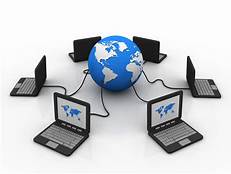 Subject NetworkingLevelLEVEL 3Qualification Extended Diploma in IT/Digital T-levelExam board / awarding bodyBTEC Pearson